First Nine Weeks -Practice Review			Name: ________________________Civics 7Directions: Circle the answer you think is correct for the questions below. Bank Item NumberBank Item NumberG.C.2.1.L1BenchmarkBenchmarkSS.7.C.2.1Cognitive Complexity Cognitive Complexity LItemItemWhich is a requirement for a person to become a naturalized U.S. citizen?  AMarrying a U.S. citizen and having a child with that person.BBeing a legal resident of the U.S. for at least five years.CGaining employment in the U.S. for at least five years.DReaching age eighteen while living in the U.S. capital.Bank Item NumberBank Item NumberG.C.2.1.M1BenchmarkBenchmarkSS.7.C.2.1Cognitive ComplexityCognitive ComplexityMItemItemThe events below describe the use of a government document.---------------------------Laura was born in France and lived in France until she immigrated to the U.S. at age 21.  At age 25, Laura visited Morocco on vacation.     ---------------------------Why did Laura use a U.S. passport to travel?ALaura was a resident alien of the U.S.BLaura was a resident national of the U.S.CLaura was a U.S. citizen by the law of soil.DLaura was a U.S. citizen by the law of blood.Bank Item NumberBank Item NumberG.C.2.1.M2BenchmarkBenchmarkSS.7.C.2.1Cognitive Complexity Cognitive Complexity MItemItemThe passage below describes a court decision.How did the court apply the 14th Amendment to decide this case?     ATo deny a native person citizenship rights does not support constitutional principles.BA naturalized citizen possesses all the rights of a native citizen according to the Constitution.CPersons born outside the U.S. are not permitted to pursue citizenship because they are unemployed. DPersons born outside the U.S. are not permitted to pursue citizenship because they do not own property.Bank Item NumberBank Item NumberG.C.2.1.M3BenchmarkBenchmarkSS.7.C.2.1Cognitive ComplexityCognitive ComplexityM ItemItemBelow is a table of the four most populated states in the United States.Source:  Immigration Policy Center  How might these populations affect political campaigns?   ACandidates for governor will campaign for immigration reform in Texas.BCandidates for president will campaign for immigration reform in Florida. CCandidates for governor will campaign for naturalization reform in California.DCandidates for president will campaign for naturalization reform in New York.Bank Item NumberBank Item NumberG.C.2.1.H1BenchmarkBenchmarkSS.7.C.2.1 Cognitive Complexity Cognitive Complexity HItemItemThe table below describes permanent resident status.Source:  2011Yearbook of Immigration Statistics (Table 1)   Based on the table, what could be predicted about the impact of permanent residents on government?AThe number of persons seeking citizenship by law of soil would decline.BThe number of persons seeking citizenship by law of blood would increase.CThe number of persons seeking naturalization would be affected by elections for Congress.  DThe number of persons seeking naturalization would be affected by elections for governor.  Bank Item NumberBank Item NumberG.C.2.2.M1BenchmarkBenchmarkSS.7.C.2.2 Cognitive Complexity Cognitive Complexity MItemItemA citizen received the notification below in the mail.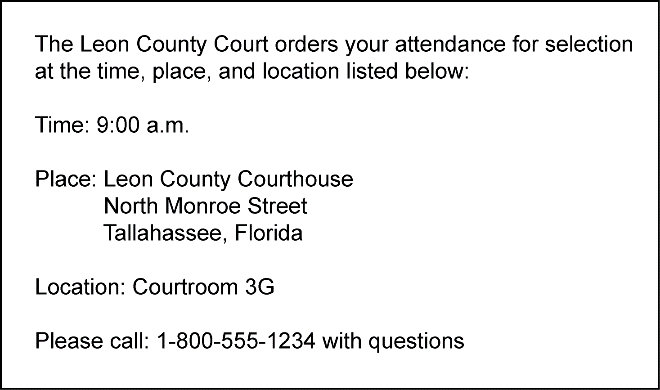 What civic responsibility does this notification represent?  Agetting a driver's licenseBappearing for jury dutyCpaying income taxDregistering to voteBank Item NumberBank Item NumberG.C.2.2.M2BenchmarkBenchmarkSS.7.C.2.2Cognitive Complexity Cognitive Complexity MItemItemWhich type of service project would help promote the common good?Aplanning a neighborhood recycling programBparticipating in a neighborhood partyCcompleting homework on timeDvisiting public librariesBank Item NumberBank Item NumberG.C.2.2.M3BenchmarkBenchmarkSS.7.C.2.2 Cognitive Complexity Cognitive Complexity MItemItemWhich example is NOT a responsibility of citizenship?Avolunteering in the communityBattending civic meetingsCvoting in electionsDpaying taxesBank Item NumberBank Item NumberG.C.2.8.M3BenchmarkBenchmarkSS.7.C.2.8 Cognitive Complexity Cognitive Complexity MItemItemThe conversation below is part of a political discussion.    ---------------------------Lou: I am going to vote for the candidate who will support cutting government spending.Bob: Yes, we spend too much on some programs.---------------------------Which party’s candidates are these voters most likely to support?   ADemocraticBGreenCRepublicanDSocialist Bank Item NumberBank Item NumberG.C.2.8.M2BenchmarkBenchmarkSS.7.C.2.8Cognitive ComplexityCognitive ComplexityMItemItemWhich spending increase would the Democratic Party likely support?Ahomeland security Bspace exploration Ceducation DmilitaryBank Item NumberG.C.2.9.L1BenchmarkSS.7.C.2.9Cognitive ComplexityLowItemWhich is a constitutional requirement to run for Congress?AU.S. permanent resident Bat least 25 years oldCat least 30 years oldDU.S. citizenBank Item NumberG.C.2.9.M2BenchmarkSS.7.C.2.9Cognitive ComplexityModerateItemThe newspaper headline below describes a government process.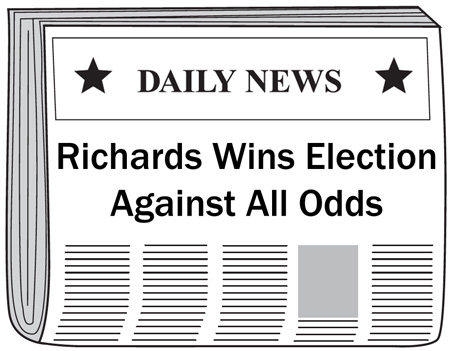 Why might this have been a difficult election for Richards to win? ARichards is a homeowner.BRichards is a party leader.CRichards has less political experience than his opponent.DRichards has less employment experience than his opponent.Bank Item NumberG.C.2.9.M3BenchmarkSS.7.C.2.9Cognitive ComplexityModerateItemA local newspaper endorsed Mayor Sanford in a state senate race over his opponent.  Why might the newspaper endorse Mayor Sanford? AMayor Sanford owns a local farm.BMayor Sanford is an elected official.CMayor Sanford is an experienced teacher. DMayor Sanford owns a local radio station. Bank Item NumberG.C.2.9.H1BenchmarkSS.7.C.2.9Cognitive ComplexityHighItemThe poster below is from a recent election.Based on the poster, what conclusion can be drawn about the candidate?ADoug is running for judge.BDoug is running for mayor.CDoug is running for president.DDoug is running for city council.Bank Item NumberG.C.2.10.L1BenchmarkSS.7.C.2.10Cognitive ComplexityLowItemWho do lobbyists represent in their attempts to influence government?  Amilitary officers Belected officialsCinterest groups Dcircuit judgesBank Item NumberG.C.2.10.M2BenchmarkSS.7.C.2.10Cognitive ComplexityModerateItemHow might a political action committee influence government?Asend a letter to a U.S. Senator’s supportersBcontribute money to a U.S. Senate campaignCwrite a letter to a newspaper about a U.S. Senator Dcontribute money to a charity in a U.S. Senator’s state Bank Item NumberG.C.2.10.H1BenchmarkSS.7.C.2.10Cognitive Complexity HighItemThe table below describes ratings for news organizations.Source:  Adapted from Pew Research Center poll conducted July 19-22, 2012. According to the table, what impact has media had on government?AGovernment is less likely to regulate the press.BGovernment is more likely to regulate the press.  CGovernment is less likely to respond to public concerns.DGovernment is more likely to respond to public concerns.Bank Item NumberG.C.2.11.M1BenchmarkSS.7.C.2.11Cognitive Complexity ModerateItemWhich source would give the most accurate information about the views held by an incumbent running for Congress?Aspecial interest group ratings of that Congress memberBa television commercial sponsored by a political partyCthe voting record of the candidate while in Congress  Dflyers sent through the mail by the candidate Bank Item NumberG.C.2.11.M2BenchmarkSS.7.C.2.11Cognitive ComplexityModerateItemThe passage below is from a U.S. Supreme Court decision.Source:  Red Lion Broadcasting Co., Inc. v. Federal Communications Commission (1969)Based on the passage, what is a goal of the FCC regulation?Ato limit bias in political communicationBto promote bias in political communication Cto limit symbolism in political communication Dto promote symbolism in political communicationBank Item NumberG.C.2.11.H1BenchmarkSS.7.C.2.11Cognitive ComplexityHighItemThe poster below was placed in public buildings, businesses and schools by a civil rights group. 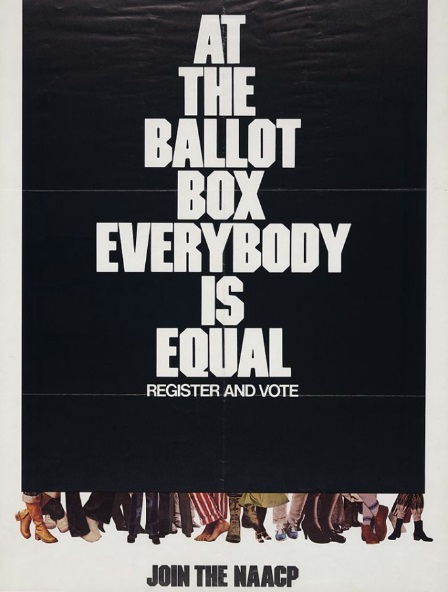 What is a long term policy goal of the interest group?Aelecting candidates Bregulating elections Cimproving citizens’ lives Dinfluencing political appointments Bank Item NumberG.C.2.13.L1BenchmarkSS.7.C.2.13Cognitive ComplexityLowItemWhich option represents a way that multiple perspectives are reflected in political participation?Apublic meetingsBpress conference Clegislative sessions DState of the Union address Bank Item NumberG.C.2.13.M1BenchmarkSS.7.C.2.13 Cognitive ComplexityModerateItemThe headline below describes an event in U.S. history. 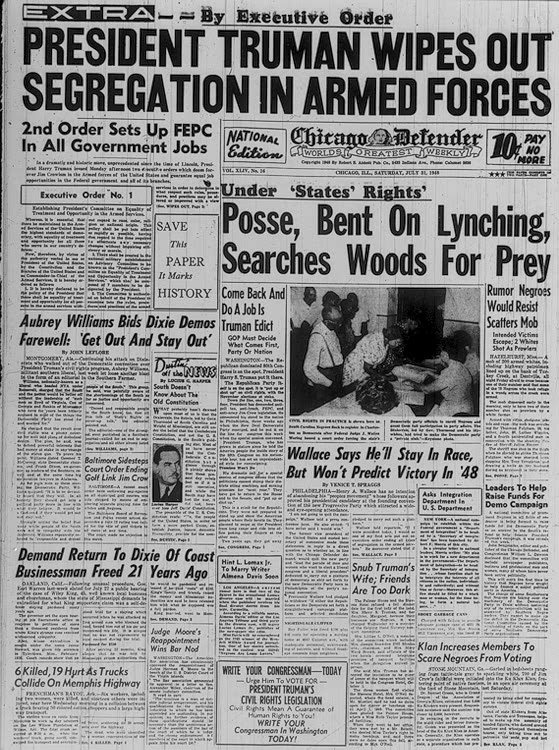 Source:  Library of Congress Which public policy view is reflected in the headline?Aracial discriminationBracial prejudiceCracial toleranceDracial equality Bank Item NumberG.C.2.13.M2BenchmarkSS.7.C.2.13Cognitive ComplexityModerateItemWhich option reflects a long term policy goal?Acollecting canned food to give to the poorBcollecting signatures to run for public officeCcollecting soap and shampoo to send overseasDcollecting signatures to put an amendment on the ballot